Виконавчий комітет Нетішинської міської радиХмельницької областіР І Ш Е Н Н Я13.07.2023					Нетішин				  № 260/2023Про квартирний облікВідповідно до підпункту 2 пункту «а» статті 30, пункту 3 частини 4            статті 42 Закону України «Про місцеве самоврядування в Україні», статті 15 Житлового кодексу України, Правил обліку громадян, які потребують поліпшення житлових умов, і надання їм житлових приміщень в Українській РСР, затверджених постановою Ради Міністрів Української РСР і Української республіканської ради професійних спілок від 11 грудня 1984 року № 470, з метою розгляду клопотання служби у справах дітей виконавчого комітету Нетішинської міської ради, зареєстрованого у виконавчому комітеті Нетішинської міської ради 12 червня 2023 року за № 23/2133-01-10/2023, та враховуючи рекомендації громадської комісії з житлових питань при виконавчому комітеті міської ради від 30 червня 2023 року, виконавчий комітет Нетішинської міської радиВИРІШИВ:1. Включити до списку осіб, які користуються правом позачергового одержання житлових приміщень Тлусту Діану Дмитрівну, … року народження, складом сім’ї 1 особа, як таку, що перебуває на первинному обліку служби у справах дітей виконавчого комітету Нетішинської міської ради, згідно з абзацом 5 пункту 15, підпунктом 3 пункту 46 Правил обліку… .2. Контроль за виконанням цього рішення покласти на заступника міського голови Оксану Латишеву.Міський голова                                                               	Олександр СУПРУНЮК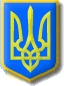 